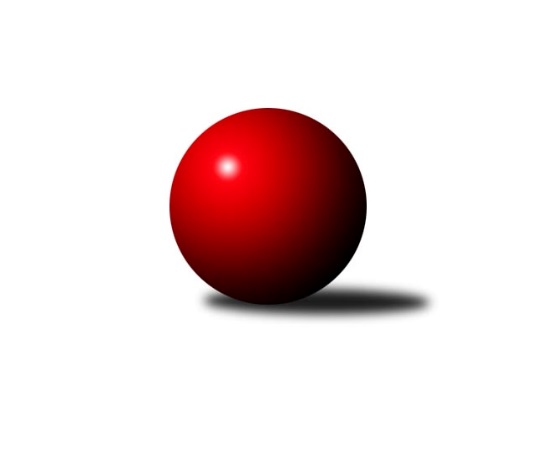 Č.7Ročník 2022/2023	12.11.2022Nejlepšího výkonu v tomto kole: 3393 dosáhlo družstvo: KK Konstruktiva Praha 3. KLM B 2022/2023Výsledky 7. kolaSouhrnný přehled výsledků:KK Konstruktiva Praha 	- KK Kolín	7:1	3393:3173	18.0:6.0	12.11.KK Vysoké Mýto 	- TJ Kuželky Česká Lípa 	6:2	3369:3273	16.5:7.5	12.11.TJ Dynamo Liberec	- KK Slavoj Praha B	5:3	3335:3269	13.0:11.0	12.11.TJ Sokol Benešov 	- SKK Vrchlabí SPVR	5:3	3120:3084	12.5:11.5	12.11.SK Žižkov Praha	- SKK Hořice B	2:6	3227:3389	6.0:18.0	12.11.TJ Tesla Pardubice 	- KK Jiří Poděbrady	6:2	3263:3173	12.5:11.5	12.11.Tabulka družstev:	1.	KK Konstruktiva Praha	8	7	1	0	51.0 : 13.0 	125.5 : 66.5 	 3318	15	2.	TJ Dynamo Liberec	7	4	2	1	33.0 : 23.0 	86.5 : 81.5 	 3236	10	3.	SKK Hořice B	7	4	1	2	31.0 : 25.0 	87.5 : 80.5 	 3290	9	4.	TJ Sokol Benešov	7	4	1	2	30.0 : 26.0 	84.5 : 83.5 	 3248	9	5.	KK Kolín	7	4	0	3	31.5 : 24.5 	90.5 : 77.5 	 3279	8	6.	KK Slavoj Praha B	7	3	1	3	28.0 : 28.0 	83.0 : 85.0 	 3303	7	7.	TJ Kuželky Česká Lípa	7	3	1	3	28.0 : 28.0 	81.0 : 87.0 	 3267	7	8.	KK Vysoké Mýto	8	3	1	4	31.5 : 32.5 	98.0 : 94.0 	 3180	7	9.	SKK Vrchlabí SPVR	7	3	0	4	25.0 : 31.0 	78.5 : 89.5 	 3158	6	10.	SK Žižkov Praha	7	2	0	5	22.0 : 34.0 	80.0 : 88.0 	 3196	4	11.	TJ Tesla Pardubice	7	1	1	5	19.0 : 37.0 	68.0 : 100.0 	 3218	3	12.	KK Jiří Poděbrady	7	0	1	6	14.0 : 42.0 	69.0 : 99.0 	 3231	1Podrobné výsledky kola:	 KK Konstruktiva Praha 	3393	7:1	3173	KK Kolín	Václav Posejpal	132 	 124 	 160 	146	562 	 3:1 	 549 	 144	123 	 141	141	Miroslav Šnejdar st.	Tibor Machala	136 	 116 	 126 	134	512 	 2:2 	 517 	 115	143 	 146	113	Jiří Němec	Pavel Kohlíček	136 	 138 	 162 	141	577 	 3:1 	 500 	 140	126 	 107	127	Jan Pelák	Petr Tepličanec	126 	 160 	 162 	146	594 	 3:1 	 568 	 144	135 	 153	136	Martin Švorba	Zdeněk Zahrádka	142 	 141 	 146 	153	582 	 4:0 	 527 	 114	134 	 144	135	Vojtěch Zelenka	Jan Barchánek	137 	 143 	 135 	151	566 	 3:1 	 512 	 140	131 	 120	121	Lukáš Holoskorozhodčí: Jiří Novotný, Pavel KasalNejlepší výkon utkání: 594 - Petr Tepličanec	 KK Vysoké Mýto 	3369	6:2	3273	TJ Kuželky Česká Lípa 	Tomáš Brzlínek	128 	 126 	 132 	122	508 	 1:3 	 528 	 138	148 	 139	103	Martin Najman	Leoš Bartheldi	136 	 152 	 118 	135	541 	 2:2 	 576 	 143	137 	 168	128	Marek Kyzivát	Daniel Stráník	163 	 158 	 147 	157	625 	 4:0 	 535 	 146	120 	 136	133	Jiří Klíma st.	Tomáš Kyndl	140 	 139 	 138 	157	574 	 3:1 	 565 	 134	163 	 137	131	Martin Ducke	Václav Perchlík st.	150 	 152 	 127 	152	581 	 3:1 	 569 	 109	140 	 171	149	Josef Rubanický	Jaroslav Stráník	137 	 141 	 133 	129	540 	 3.5:0.5 	 500 	 137	122 	 122	119	Petr Steinzrozhodčí: Petr VíšekNejlepší výkon utkání: 625 - Daniel Stráník	 TJ Dynamo Liberec	3335	5:3	3269	KK Slavoj Praha B	Ladislav Wajsar st.	163 	 135 	 155 	141	594 	 2:2 	 564 	 122	148 	 160	134	Karel Balliš	František Obruča	131 	 165 	 121 	147	564 	 2:2 	 588 	 136	157 	 159	136	David Kuděj	Roman Žežulka	157 	 107 	 120 	143	527 	 2:2 	 540 	 132	143 	 135	130	Jindřich Valo	Jiří Mitáček ml.	112 	 163 	 119 	123	517 	 1:3 	 540 	 116	141 	 147	136	Petr Pravlovský	Josef Zejda ml.	150 	 126 	 143 	119	538 	 2:2 	 520 	 117	136 	 126	141	Čeněk Zachař	Vojtěch Pecina	136 	 168 	 156 	135	595 	 4:0 	 517 	 114	137 	 148	118	Aleš Králrozhodčí: Ladislav HetclNejlepší výkon utkání: 595 - Vojtěch Pecina	 TJ Sokol Benešov 	3120	5:3	3084	SKK Vrchlabí SPVR	Lukáš Kočí *1	118 	 142 	 127 	134	521 	 2:2 	 514 	 136	117 	 131	130	Adam Svatý	Miroslav Šostý	138 	 145 	 148 	127	558 	 3:1 	 504 	 107	126 	 124	147	Lukáš Trýzna	Jaroslav Franěk	144 	 115 	 120 	113	492 	 1.5:2.5 	 484 	 128	115 	 126	115	Štěpán Stránský	Tomáš Svoboda	128 	 136 	 118 	111	493 	 2:2 	 533 	 126	113 	 145	149	Pavel Maršík	Michal Vyskočil	107 	 161 	 153 	118	539 	 2:2 	 527 	 113	130 	 128	156	Roman Sýs	Ivan Januš	133 	 128 	 135 	121	517 	 2:2 	 522 	 139	123 	 141	119	Michal Rolfrozhodčí: Ladislav Žebrakovskýstřídání: *1 od 61. hodu Miroslav DrábekNejlepší výkon utkání: 558 - Miroslav Šostý	 SK Žižkov Praha	3227	2:6	3389	SKK Hořice B	Martin Beran	118 	 137 	 150 	133	538 	 0:4 	 602 	 142	140 	 151	169	Ondřej Černý	Jiří Zetek	142 	 132 	 143 	126	543 	 1:3 	 581 	 134	150 	 154	143	Martin Bartoníček	Petr Veverka	125 	 130 	 142 	154	551 	 2:2 	 549 	 143	147 	 133	126	Jiří Baier	Luboš Kocmich	134 	 127 	 129 	136	526 	 0:4 	 573 	 150	134 	 137	152	Petr Vokáč	Pavel Řehánek	131 	 128 	 138 	127	524 	 1:3 	 559 	 158	141 	 140	120	Radek Košťál	Pavel Holub	125 	 147 	 140 	133	545 	 2:2 	 525 	 128	135 	 127	135	Miroslav Nálevkarozhodčí: Jiří NovotnýNejlepší výkon utkání: 602 - Ondřej Černý	 TJ Tesla Pardubice 	3263	6:2	3173	KK Jiří Poděbrady	Vít Veselý	118 	 142 	 138 	137	535 	 2:2 	 550 	 155	132 	 119	144	Jiří Šafránek	Jiří Kmoníček	161 	 155 	 156 	151	623 	 4:0 	 504 	 103	134 	 143	124	Miloš Holý	Milan Vaněk	136 	 139 	 143 	112	530 	 2:2 	 523 	 126	127 	 153	117	Ladislav Nožička	Michal Talacko	139 	 144 	 124 	117	524 	 2:2 	 503 	 116	121 	 132	134	Petr Tomáš	Bedřich Šiška *1	125 	 122 	 118 	125	490 	 0:4 	 561 	 134	161 	 138	128	Lukáš Poláček	Michal Šic	136 	 143 	 133 	149	561 	 2.5:1.5 	 532 	 136	148 	 104	144	Jaroslav Kazdarozhodčí: Petr Skutilstřídání: *1 od 61. hodu Martin HubáčekNejlepší výkon utkání: 623 - Jiří KmoníčekPořadí jednotlivců:	jméno hráče	družstvo	celkem	plné	dorážka	chyby	poměr kuž.	Maximum	1.	David Kuděj 	KK Slavoj Praha B	589.33	389.3	200.1	3.3	5/5	(649)	2.	Martin Švorba 	KK Kolín	581.20	389.8	191.4	3.5	5/5	(615)	3.	Jiří Kmoníček 	TJ Tesla Pardubice 	576.42	385.4	191.0	2.6	3/4	(623)	4.	Marek Kyzivát 	TJ Kuželky Česká Lípa 	570.13	370.1	200.0	4.5	5/5	(605)	5.	Zdeněk Zahrádka 	KK Konstruktiva Praha 	568.75	361.5	207.3	1.8	4/5	(582)	6.	Jindřich Valo 	KK Slavoj Praha B	566.00	380.3	185.7	2.7	5/5	(608)	7.	Václav Kňap 	KK Jiří Poděbrady	560.75	375.4	185.3	3.3	4/5	(604)	8.	Martin Bartoníček 	SKK Hořice B	560.00	374.1	185.9	6.3	5/5	(581)	9.	Pavel Kohlíček 	KK Konstruktiva Praha 	559.50	380.9	178.6	5.7	5/5	(598)	10.	Aleš Král 	KK Slavoj Praha B	559.07	376.1	182.9	5.7	5/5	(576)	11.	Miroslav Nálevka 	SKK Hořice B	557.20	367.9	189.3	3.6	5/5	(608)	12.	Martin Beran 	SK Žižkov Praha	556.73	378.4	178.3	6.0	3/3	(575)	13.	František Obruča 	TJ Dynamo Liberec	556.44	371.0	185.4	3.9	4/4	(608)	14.	Michal Vyskočil 	TJ Sokol Benešov 	554.31	360.5	193.8	5.0	4/4	(579)	15.	Vojtěch Pecina 	TJ Dynamo Liberec	553.67	367.5	186.2	2.0	3/4	(595)	16.	Jan Pelák 	KK Kolín	553.47	376.5	176.9	5.0	5/5	(600)	17.	Pavel Holub 	SK Žižkov Praha	553.44	374.7	178.8	4.9	3/3	(580)	18.	Daniel Stráník 	KK Vysoké Mýto 	552.56	362.3	190.3	6.1	4/4	(625)	19.	Josef Zejda  ml.	TJ Dynamo Liberec	552.44	370.6	181.9	4.8	4/4	(579)	20.	Jiří Klíma  st.	TJ Kuželky Česká Lípa 	552.20	362.6	189.6	3.8	5/5	(598)	21.	Adam Svatý 	SKK Vrchlabí SPVR	552.07	372.3	179.7	4.6	5/5	(588)	22.	Jiří Němec 	KK Kolín	551.53	380.5	171.0	5.3	5/5	(594)	23.	Michal Talacko 	TJ Tesla Pardubice 	551.17	364.5	186.7	4.1	4/4	(581)	24.	Jan Barchánek 	KK Konstruktiva Praha 	549.35	374.1	175.3	5.3	5/5	(566)	25.	Ivan Januš 	TJ Sokol Benešov 	548.00	369.8	178.3	4.7	4/4	(562)	26.	Radek Košťál 	SKK Hořice B	547.47	363.7	183.8	6.1	5/5	(601)	27.	Václav Posejpal 	KK Konstruktiva Praha 	546.95	368.2	178.8	3.8	5/5	(568)	28.	Karel Balliš 	KK Slavoj Praha B	545.73	372.5	173.2	6.1	5/5	(584)	29.	Jiří Zetek 	SK Žižkov Praha	545.60	364.1	181.5	3.7	3/3	(593)	30.	Michal Rolf 	SKK Vrchlabí SPVR	545.58	359.6	186.0	3.6	4/5	(584)	31.	Petr Vokáč 	SKK Hořice B	543.17	373.0	170.2	8.8	4/5	(574)	32.	Josef Rubanický 	TJ Kuželky Česká Lípa 	543.00	363.0	180.0	4.4	5/5	(574)	33.	Lukáš Poláček 	KK Jiří Poděbrady	541.87	366.7	175.1	6.1	5/5	(572)	34.	Milan Vaněk 	TJ Tesla Pardubice 	541.75	363.2	178.6	5.8	4/4	(589)	35.	Roman Žežulka 	TJ Dynamo Liberec	540.50	369.6	170.9	3.8	4/4	(565)	36.	Tomáš Kyndl 	KK Vysoké Mýto 	540.31	363.8	176.6	3.8	4/4	(589)	37.	Tomáš Brzlínek 	KK Vysoké Mýto 	540.20	367.7	172.6	5.5	4/4	(604)	38.	Jaroslav Franěk 	TJ Sokol Benešov 	539.63	358.4	181.3	3.1	4/4	(601)	39.	Vojtěch Zelenka 	KK Kolín	539.60	364.4	175.2	6.2	5/5	(556)	40.	Tomáš Svoboda 	TJ Sokol Benešov 	538.58	369.7	168.9	6.4	4/4	(558)	41.	Libor Drábek 	TJ Dynamo Liberec	537.75	366.3	171.5	6.4	4/4	(574)	42.	Ladislav Nožička 	KK Jiří Poděbrady	537.00	369.0	168.0	4.6	4/5	(563)	43.	Martin Najman 	TJ Kuželky Česká Lípa 	536.73	370.5	166.3	10.2	5/5	(562)	44.	Tibor Machala 	KK Konstruktiva Praha 	536.00	352.9	183.1	5.7	5/5	(600)	45.	Lukáš Holosko 	KK Kolín	536.00	367.7	168.3	4.9	5/5	(561)	46.	Petr Tomáš 	KK Jiří Poděbrady	535.38	374.0	161.4	6.3	4/5	(568)	47.	Miroslav Šostý 	TJ Sokol Benešov 	534.94	358.2	176.8	3.8	4/4	(558)	48.	Jaroslav Stráník 	KK Vysoké Mýto 	534.60	363.2	171.4	7.3	4/4	(571)	49.	Lukáš Kočí 	TJ Sokol Benešov 	532.67	358.0	174.7	5.7	4/4	(542)	50.	Martin Hubáček 	TJ Tesla Pardubice 	532.38	357.8	174.6	6.8	4/4	(548)	51.	Ladislav Wajsar  st.	TJ Dynamo Liberec	528.75	356.3	172.4	6.2	4/4	(594)	52.	Roman Sýs 	SKK Vrchlabí SPVR	524.75	355.0	169.8	6.3	4/5	(535)	53.	Stanislav Schuh 	SK Žižkov Praha	523.08	356.8	166.3	5.7	3/3	(599)	54.	Tomáš Sukdolák 	TJ Tesla Pardubice 	523.00	348.6	174.4	5.1	4/4	(566)	55.	Miroslav Šnejdar  st.	KK Kolín	522.87	362.5	160.3	6.9	5/5	(549)	56.	Čeněk Zachař 	KK Slavoj Praha B	520.93	360.1	160.8	8.5	5/5	(575)	57.	Lukáš Trýzna 	SKK Vrchlabí SPVR	520.90	360.1	160.8	9.0	5/5	(569)	58.	Michal Šic 	TJ Tesla Pardubice 	520.11	360.8	159.3	8.3	3/4	(561)	59.	Václav Perchlík  st.	KK Vysoké Mýto 	517.88	355.3	162.6	6.3	4/4	(581)	60.	Pavel Maršík 	SKK Vrchlabí SPVR	517.25	351.8	165.5	7.8	4/5	(535)	61.	Miloš Holý 	KK Jiří Poděbrady	516.38	352.8	163.6	6.6	4/5	(532)	62.	Luboš Kocmich 	SK Žižkov Praha	511.56	354.7	156.9	6.8	3/3	(566)	63.	Petr Veverka 	SK Žižkov Praha	509.67	359.1	150.5	10.3	3/3	(604)	64.	Leoš Bartheldi 	KK Vysoké Mýto 	500.89	355.6	145.3	9.2	3/4	(541)		Evžen Valtr 	KK Slavoj Praha B	626.00	389.0	237.0	1.0	1/5	(626)		Ondřej Černý 	SKK Hořice B	602.00	400.0	202.0	2.0	1/5	(602)		Vojtěch Tulka 	SKK Hořice B	591.50	370.5	221.0	1.5	2/5	(599)		Petr Tepličanec 	KK Konstruktiva Praha 	579.00	378.0	201.0	2.3	3/5	(594)		Jiří Tichý 	KK Jiří Poděbrady	572.33	367.7	204.7	3.3	3/5	(580)		Jakub Wrzecionko 	KK Konstruktiva Praha 	569.00	385.5	183.5	7.5	2/5	(570)		Josef Dvořák 	KK Slavoj Praha B	564.67	377.0	187.7	3.0	3/5	(591)		Martin Prošvic 	KK Vysoké Mýto 	559.50	378.0	181.5	3.0	1/4	(577)		Lukáš Vacek 	SK Žižkov Praha	552.67	367.7	185.0	4.3	1/3	(576)		Jaroslav Pleticha  st.	KK Konstruktiva Praha 	551.00	370.5	180.5	2.0	2/5	(572)		Martin Ducke 	TJ Kuželky Česká Lípa 	548.67	366.0	182.7	7.0	3/5	(565)		Vladimír Žiško 	SKK Vrchlabí SPVR	546.00	376.0	170.0	4.0	1/5	(547)		Jiří Šafránek 	KK Jiří Poděbrady	545.00	360.7	184.3	7.0	3/5	(575)		Jaroslav Košek 	TJ Kuželky Česká Lípa 	544.00	373.0	171.0	11.0	1/5	(544)		Jiří Baier 	SKK Hořice B	543.17	362.8	180.3	5.8	3/5	(560)		Vladimír Ludvík 	TJ Kuželky Česká Lípa 	542.33	367.6	174.8	5.9	3/5	(576)		Petr Pravlovský 	KK Slavoj Praha B	540.00	375.0	165.0	11.0	1/5	(540)		Petr Steinz 	TJ Kuželky Česká Lípa 	539.00	368.5	170.5	7.5	2/5	(578)		Jan Chleboun 	KK Vysoké Mýto 	538.00	358.0	180.0	2.0	1/4	(538)		Michal Ostatnický 	KK Konstruktiva Praha 	537.75	359.0	178.8	5.3	2/5	(544)		Filip Matouš 	SKK Vrchlabí SPVR	536.00	345.0	191.0	10.0	1/5	(536)		Jaroslav Kazda 	KK Jiří Poděbrady	536.00	358.0	178.0	6.5	2/5	(540)		Bedřich Šiška 	TJ Tesla Pardubice 	535.50	359.0	176.5	5.0	1/4	(537)		Ondřej Duchoň 	SKK Hořice B	535.00	369.0	166.0	7.0	1/5	(535)		Václav Anděl 	KK Jiří Poděbrady	534.00	396.0	138.0	12.0	1/5	(534)		Ladislav Wajsar  ml.	TJ Dynamo Liberec	532.00	346.0	186.0	8.0	1/4	(532)		Ondřej Košťál 	SKK Hořice B	531.67	364.7	167.0	7.7	3/5	(571)		Roman Weiss 	KK Kolín	530.00	338.0	192.0	4.0	1/5	(530)		Jan Neckář 	SK Žižkov Praha	525.00	351.0	174.0	7.0	1/3	(525)		Vít Veselý 	TJ Tesla Pardubice 	525.00	361.0	164.0	8.0	2/4	(535)		Pavel Řehánek 	SK Žižkov Praha	524.00	334.0	190.0	6.0	1/3	(524)		Štěpán Stránský 	SKK Vrchlabí SPVR	520.33	365.3	155.0	7.7	3/5	(564)		Jiří Slabý 	TJ Kuželky Česká Lípa 	518.67	354.3	164.3	6.3	3/5	(549)		Karel Košťál 	SKK Hořice B	514.00	345.0	169.0	8.0	1/5	(514)		Martin Maršík 	SKK Vrchlabí SPVR	509.67	358.0	151.7	13.0	3/5	(534)		Jan Stejskal 	SKK Vrchlabí SPVR	509.00	355.0	154.0	20.0	1/5	(509)		Václav Kašpar 	KK Vysoké Mýto 	501.50	346.5	155.0	3.0	2/4	(515)		Jiří Mitáček  ml.	TJ Dynamo Liberec	491.25	352.0	139.3	10.5	2/4	(517)		Pavel Holoubek 	KK Kolín	486.00	347.0	139.0	12.0	1/5	(486)		Rudolf Kedroň 	SKK Hořice B	472.00	353.0	119.0	15.0	1/5	(472)		Jiří Hendrych 	KK Slavoj Praha B	450.50	336.5	114.0	21.5	2/5	(459)Sportovně technické informace:Starty náhradníků:registrační číslo	jméno a příjmení 	datum startu 	družstvo	číslo startu1830	Petr Steinz	12.11.2022	TJ Kuželky Česká Lípa 	3x15733	Petr Pravlovský	12.11.2022	KK Slavoj Praha B	1x23108	Miroslav Drábek	12.11.2022	TJ Sokol Benešov 	1x23673	Ondřej Černý	12.11.2022	SKK Hořice B	2x
Hráči dopsaní na soupisku:registrační číslo	jméno a příjmení 	datum startu 	družstvo	Program dalšího kola:8. kolo19.11.2022	so	10:00	KK Jiří Poděbrady - TJ Sokol Benešov 	19.11.2022	so	10:00	SKK Hořice B - TJ Dynamo Liberec	19.11.2022	so	13:00	KK Kolín - TJ Tesla Pardubice 	19.11.2022	so	14:00	SKK Vrchlabí SPVR - SK Žižkov Praha	19.11.2022	so	15:30	TJ Kuželky Česká Lípa  - KK Konstruktiva Praha 	19.11.2022	so	18:00	KK Slavoj Praha B - KK Vysoké Mýto 	Nejlepší šestka kola - absolutněNejlepší šestka kola - absolutněNejlepší šestka kola - absolutněNejlepší šestka kola - absolutněNejlepší šestka kola - dle průměru kuželenNejlepší šestka kola - dle průměru kuželenNejlepší šestka kola - dle průměru kuželenNejlepší šestka kola - dle průměru kuželenNejlepší šestka kola - dle průměru kuželenPočetJménoNázev týmuVýkonPočetJménoNázev týmuPrůměr (%)Výkon1xDaniel StráníkV. Mýto6252xJiří KmoníčekPardubice116.516232xJiří KmoníčekPardubice6231xDaniel StráníkV. Mýto114.476251xOndřej ČernýHořice B6021xPetr TepličanecKonstruktiva 109.85942xVojtěch PecinaLiberec 5951xOndřej ČernýHořice B109.76021xLadislav Wajsar st.Liberec 5942xVojtěch PecinaLiberec 107.625951xPetr TepličanecKonstruktiva 5942xZdeněk ZahrádkaKonstruktiva 107.58582